Wine List	White		Harewood Sauvignon Blanc Semillon (Great Southern)					7.5	33Trevelen Farm 'Katie's Kiss' Sweet Riesling (Great Southern)				7.5	35West Cape Howe Pinot Grigio (Great Southern)						8.0	36The Lake House Semillon Sauvignon Blanc (Great Southern)					45Rockcliffe ‘Third Reef’ Sauvignon Blanc (Great Southern)					8.5	34Wignalls Sauvignon Blanc (Great Southern)								38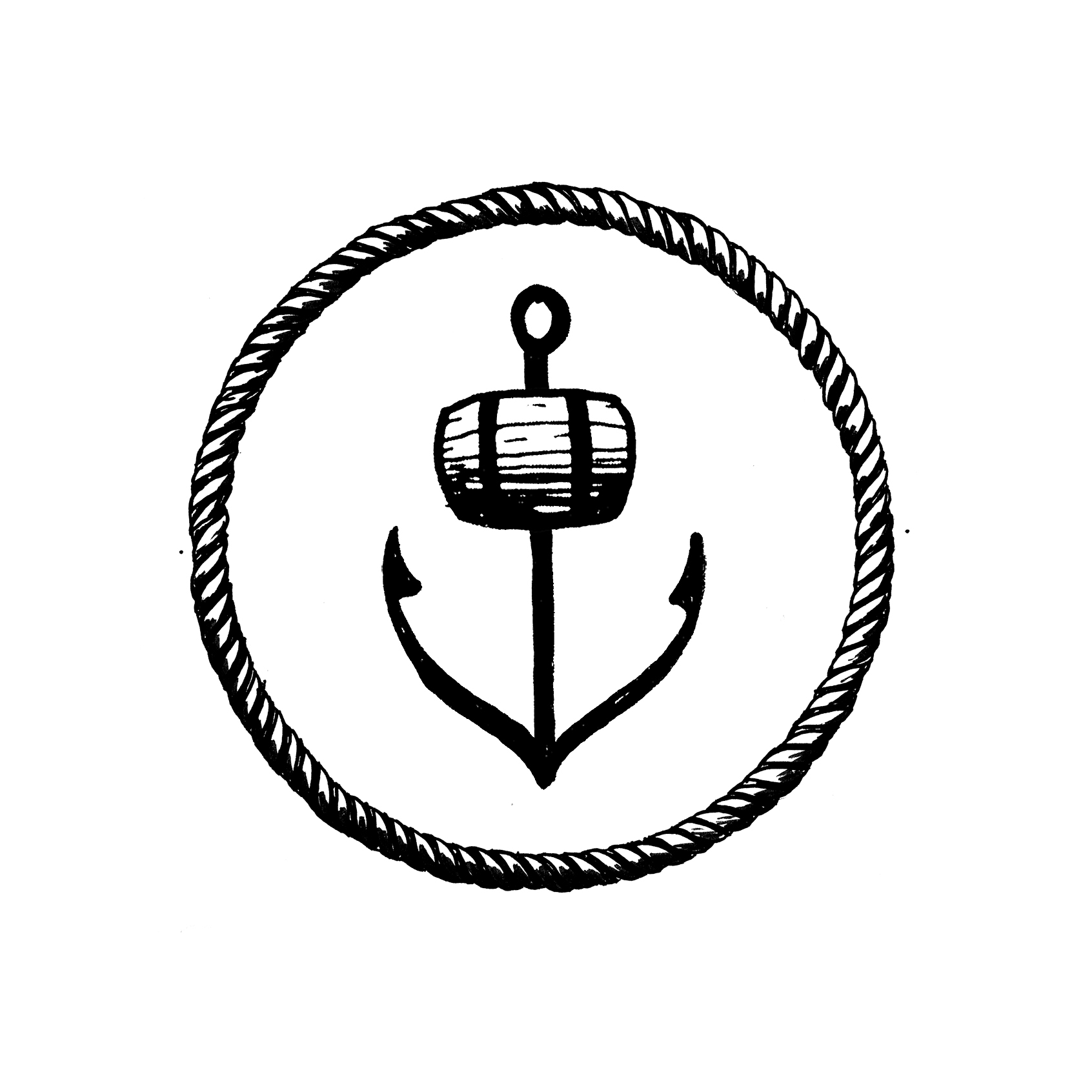 West Cape Howe Riesling (Great Southern)							8.5	38Brave New Wine Dreamland Botanical Riesling (Denmark)					60The Lake House Reserve Riesling (Great Southern)							55Shepherd’s Hut Chardonnay (Denmark)							9.0	42Merum Estate Reserve Chardonnay (Pemberton)							65SparklingSomerset Hill Sparkling (Denmark)								9.5	50Brown Brothers Prosecco Piccolo (King Valley, Victoria)		   	 		12Henkell Dry Sparkling White Piccolo (Germany)						11Brown Brothers Moscato (Sweet) Piccolo (King Valley, Victoria)				12Brown Brothers Prosecco Rosé (King Valley, Victoria)						36Brown Brothers Prosecco (King Valley, Victoria)							36Devil’s Corner Chardonnay Pinot Noir (Tasmania)							36Chandon Brut Sparkling (Victoria)									55The Lake House Reserve Sparkling (Denmark)							65Rockcliffe 'Rivage' Sparkling Shiraz (Great Southern)						45Wine ListRed		Harewood Shiraz (Great Southern)								7.5	33Black Chook Shiraz (McLaren Vale)								8.5	38Freehand Organic Shiraz (Denmark)							                          42West Cape Howe 'Two Steps' Shiraz (Great Southern)						47La Violetta UP! Shiraz (Denmark)									55Merum Estate Reserve Shiraz (Pemberton)								59Rockcliffe “Quarram Rocks’ Shiraz Cabernet (Great Southern)					34Snake & Herring 'Dirty Boots' Cabernet Sauvignon (Margaret River)			9.0	44Duke's Vineyard Cabernet Sauvignon (Porongurup)						48Wignalls Cabernet Merlot (Great Southern)							8.0	36The Lake House Merlot (Great Southern)								44Montefalco Organic Sangiovese (Porongurup)							55West Cape Howe Tempranillo (Great Southern)							42Rosenthal 'The Marker' Pinot Noir (Great Southern)					9.5	45The Lake House Reserve Pinot Noir (Great Southern)						65Rockcliffe 'Quarram Rocks' Rose (Great Southern)						7.5	35After Dinner	60mlsWest Cape Howe Muscat (Mount Barker)							10Wignalls Tawny Port (Western Australia)							8.5Wignalls White Port (Great Southern)							10Freehand Cane Cut Semillon (Denmark) 							11